TINECup 2017							 Råvareliste til oppgave steg 1 Menykonkurranse, Steg 2 Semifinale og Steg 3 finale.Se tema for årets oppgave og årets utvalgte oppgaver i Invitasjon til TINECup 2017.3 valgfrie garnityrer samt saus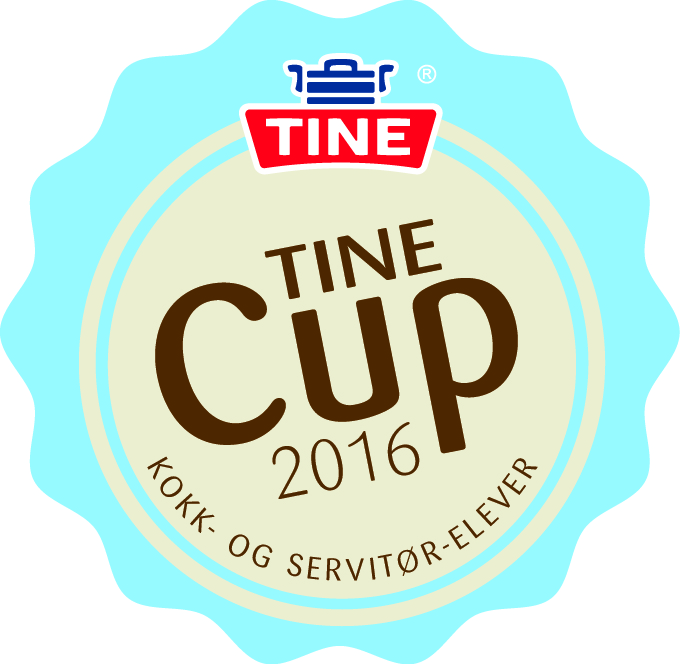 Det pakkes en råvareeske med hoved råvarer til hvert lag til semifinale og finale. Esken består av følgende:1 liter TINE Kremfløte1 liter kefir1 beger (300 g) TINE Lettrømme 250 g TINE Usaltet smør250 g TINE Normalsaltet smørHel sei1 liter kraftValgt reinsdyr stykkeRødbeterFrosne solbærValhrona Jivara 40% melkesjokoladePå tilgjengelig råvarebord, finnes råvarer som beskrevet over.Menyen skal utarbeides med dette som utgangspunkt.Lykke til!
TINE-varerTINE KremfløteTINE Usaltet smørTINE Normalsaltet smørTINE Kesam OrginalTINE H-Melk TINE Lettrømme TINE KefirValgfri Sunniva juiceKjøttvarerReinsdyr – valgfri stykknings del
FiskHel sei(Må vise til utnyttelse  av råvaren (sei) som en del av oppgaven)Frukt og Grønt GulerøtterPoteter: Beate og MandelSellerirotPersillerot KepaløkSjalottløk HvitløkPurreVårløk  Aromasopp PlommetomaterRødbeter
PepperotBladsalat: Ruccula, red rhubarb Frisse Agurk Granny Smith eplerAppelsinerSitronerLimePærer Ferske bringebærChili IngefærUrter (potter)PersilleFransk estragonTimianGressløk SitronmelisseTørrvarerRødvinseddikHvitvinseddik Balsamico-eddikOlivenolje, kaldpressetRapsoljeSoyasausValhrona Jivara 40% melkesjokoladeSukkerBrunt sukker Norsk honningHvetemelSammalt hvete grov Fersk gjærBakepulverVaniljesukker GlykoseGelatinHasselnøtterMandlerValnøtter Pinjekjerner 

Frysevarer SolbærKrydderMalt kanel
Kanelstenger
Vaniljestenger
Rosmarin
Hel muskatnøtt
Chili
Paprika sort og hvit pepper hel og malt HusholdningssaltMaldonsaltAnnetEgg 
PankomelBakepapir
Hyssing 
Aluminiumsfolie
Sprøytepose
Plastfilm